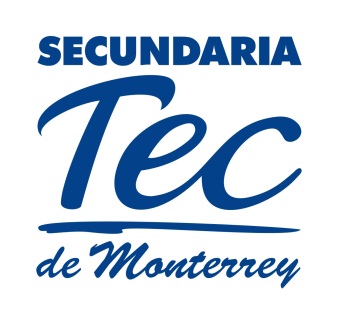 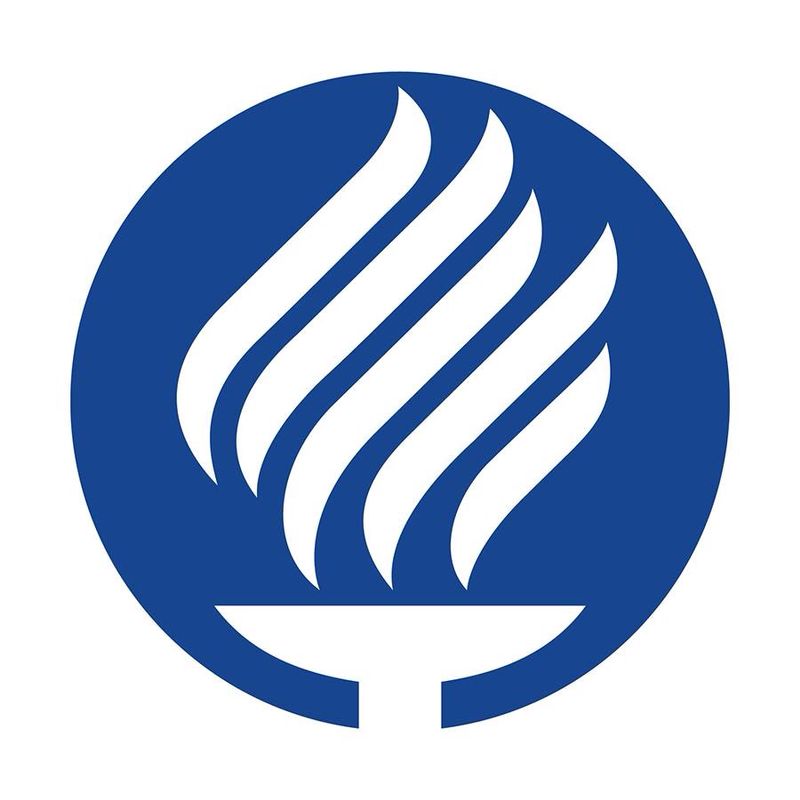 Secundaria Tec de Monterrey Campus LagunaEnglish 2TitleBimesterGrade and GroupName and IDTeacher:Miss Maggy Corona Torreón, Coahuila México                                                                                   Date